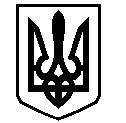 У К Р А Ї Н АВАСИЛІВСЬКА МІСЬКА РАДАЗАПОРІЗЬКОЇ ОБЛАСТІсьомого скликаннятридцять сьома сесіяР  І  Ш  Е  Н  Н  Я 29 листопада  2018                                                                                                             № 15Про внесення змін до рішення сімнадцятої (позачергової) сесії Василівської міської ради від  22 грудня 2016 року № 46 «Про розгляд заяви Філіпенка О.Є. про надання дозволу на розробку проекту землеустрою щодо відведення  у власність земельної ділянки для будівництва та обслуговування житлового будинку, господарських будівель та споруд в м. Василівка, вул. Зарічна 28»	Керуючись ст. 26 Закону України «Про місцеве самоврядування в Україні»,  ст.ст.12,122  Земельного кодексу України,   розглянувши заяву Філіпенка Олексія Євгенійовича, що мешкає в м. Василівка, вул. Спортивна 10/28, про внесення змін до рішення  сімнадцятої (позачергової) сесії Василівської міської ради сьомого скликання від 22 грудня 2016 року № 46 «Про розгляд заяви Філіпенка О.Є. про надання дозволу на розробку проекту землеустрою щодо відведення  у власність земельної ділянки для будівництва та обслуговування житлового будинку, господарських будівель та споруд в м. Василівка, вул. Зарічна 28» в частині продовження терміну замовлення та подачі на затвердження проекту землеустрою щодо відведення земельної ділянки для будівництва та обслуговування житлового будинку, господарських будівель та споруд  в м. Василівка, вул. Зарічна 28  в зв’язку з тим, що  проект землеустрою щодо відведення виготовлений, погоджений у відповідності до вимог чинного законодавства, але земельна ділянка не зареєстрована в державному земельному кадастрі, так як закінчився термін на виготовлення проекту землеустрою, Василівська міська радаВ И Р І Ш И Л А :	1.Внести зміни до рішення сімнадцятої (позачергової) сесії Василівської міської ради сьомого кликання від 22 грудня 2016 року № 46 «Про розгляд  заяви Філіпенка О.Є . про надання дозволу на розробку проекту землеустрою щодо відведення  у власність земельної ділянки для будівництва та обслуговування житлового будинку, господарських будівель т споруд в м. Василівка, вул. Зарічна 28»,  а саме:  в пункті 2 цього рішення  замість слів:  «в термін  до  01.10.2018 року» записати: «в термін до 31 грудня 2018 року», а далі по тексту.2. Контроль за виконанням цього рішення покласти на постійну комісію міської ради з питань земельних відносин та земельного кадастру, благоустрою міста та забезпечення екологічної безпеки життєдіяльності населення.Міський голова                                                                                                     Л.М. Цибульняк